日　時： 201８年２月１２日（月曜日）　９：４０～１６：２０会　場：　岡山　ターミナルスクエア対　象： 指導に携わる教員･指導者・学生　　　　　　定員：１００名参加費： 一般 6,000円 　発達性ディスレクシア研究会会員 3,000円 　学生2,000円内容申し込み方法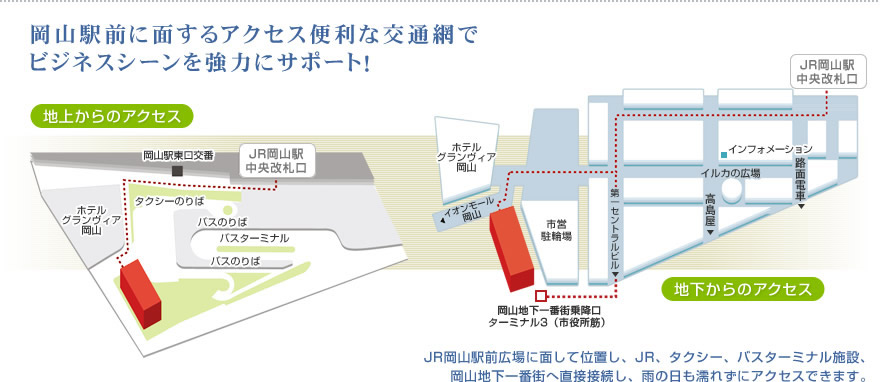 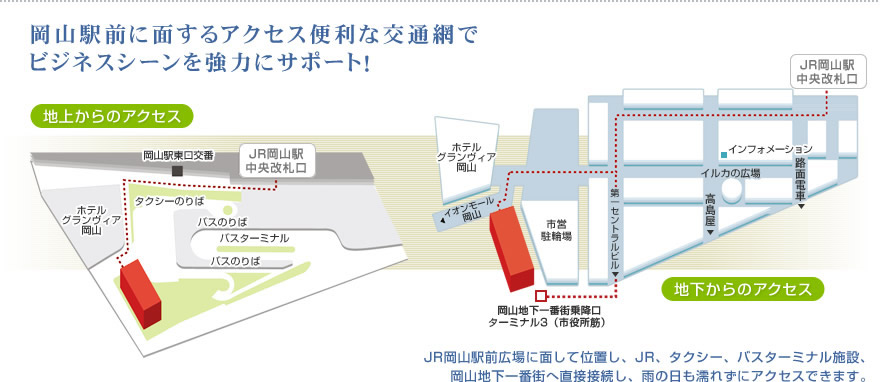 次ページの用紙にご記入後、FAXしていただくか、メールに添付してお申し込みください。URL：http://square.umin.ac.jp/dyslexia/申込先事務局　　　目白大学保健医療学部言語聴覚学科内　　　　　会場へのアクセス　岡山駅から徒歩１分春原　のりこFax：048-797-2138E-mail：jdra.kensyu15@gmail.com本研修会は、特別支援教育士資格認定協会の「SENS」および「SENS-SV」の資格更新ポイントとして申請しています。資格更新のための研修修了証をご希望の方は、申込書にSENSの登録番号をご記入ください。発達性ディスレクシア研究会第15回研修会参加申込書研究会事務局あてFAX、またはE-mailでお願いします。事務局　　　　〒３３９－８５０１　埼玉県さいたま市岩槻区浮谷３２０目白大学保健医療学部言語聴覚学科内春原　のりこFax：048-797-2138E-mail：jdra.kensyu15@gmail.com午前の部午前の部９：４０～１１：００　　定義・症状・評価と鑑別北海道大学大学院　関あゆみ　先生１１：１０～１２：３０　認知的背景と脳機能メカニズム眼目白大学　　　後藤多可志　先生午後の部午後の部１３：３０～１４：５０　指導と支援金沢星稜大学　河野 俊寛 先生１５：００～１６：２０　視覚情報処理過程の理解大阪医科大学LDセンター奥村　智人 先生ふりがな姓（　　　　　　　　　　）名（　　　　　　　　　　）氏名E-mailディスレクシア研究会　　　　　　会員　　・　　　非会員ディスレクシア研究会　　　　　　会員　　・　　　非会員ディスレクシア研究会　　　　　　会員　　・　　　非会員勤務先名称：名称：勤務先職種：職種：勤務先住所　　〒住所　　〒勤務先Tel：Fax：SENS更新ポイント希望しない ・ 希望する（SENS登録番号：　　　　　　　　　　）希望しない ・ 希望する（SENS登録番号：　　　　　　　　　　）備考